РЕСПУБЛИКА  ДАГЕСТАН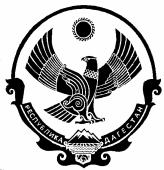 МКОУ «РУГУДЖИНСКАЯ СОШ им.С. И. МУСАЕВА»     ______________________________________________________________________                       368344, с. Ругуджа, Гунибский район тел. 8963 415 66 60, kumsiyat.antikova@mail.ruот"18" ноября 2021 г.Министерство образования Республики ДагестанУправление надзора и контроля в сфере образования Ответ на предписание №312-Р/21В ответ  на предписание № 312-Р/21 об устранении выявленных нарушений в ходе проверки с 11 по 31 мая 2021 года  на основании приказа МО и Н РД № 04/2-09с-769/21 от 27тапреля 2021 г. " О проведении плановой выездной проверки в муниципальном казенном общеобразовательном учреждении " Ругуджинская средняя общеобразовательная школа им.С.И.Мусаева" сообщаем:Директор школы: ___________Антикова К.А.1В подразделение "Документы" внесены :- правила приема обучающихся (воспитанников)- порядок оформления возникновения, приостановления и прекращения отношений между образовательной организацией и обучающимися ( воспитанниками) и (или) родителями (законными представителями ) несовершеннолетних.В подразделение "Документы" утверждены следующие документы:- устав;-Правила внутреннего трудового распорядка ;-Правила внутреннего распорядка обучающихся;-коллективный договор;-режим занятий обучающихся (воспитанников);- Формы, периодичность  и порядок текущего контроля успеваемости и промежуточной аттестации обучающихся (воспитанников);- Порядок и основания перевода, отчисления и восстановления обучающихся ( воспитанников);https://s1rgd.siteobr.ru/sveden/document2В подразделение "Образование": -исправили срок реализации образовательных программ начального и основного общего образования ;-внесена информация  об аннотации к рабочим программам дисциплинам (по каждому учебному предмету, курсу , дисциплине ( модулю), практике, в составе образовательной программы ) с приложением рабочих программ в виде электронного документа; о языках образования.https://s1rgd.siteobr.ru/sveden/education3Главная страница подраздела "Вакантные места" содержит информацию о количестве  вакантных мест для приема (перевода) обучающихся по каждой реализуемой образовательной программ.https://s1rgd.siteobr.ru/sveden/vacant4Главная страница подраздела "Доступная среда" содержит информацию о специальных условиях для обучения инвалидов и лиц с ограниченными возможностями здоровья .https://s1rgd.siteobr.ru/sveden/ovz5В пунктах  1.1., 3.1., устава внесено изменение  наименования уровня образования, указано "среднего общего образования "На бумажном носителе6У образовательной организации  согласована с учредителем программа развития На бумажном носителе7В ОО  приведен в соответствие с законодательством нормативный локальный акт, регламентирующий правила внутреннего трудового распорядка.На бумажном носителе иhttps://s1rgd.siteobr.ru/sveden/document8В ОО приведен в соответствие  с законодательством  нормативный локальный  акт, регламентирующий и основания перевода отчисления и восстановления обучающихся ( воспитанников) (законными представителями) несовершеннолетних.На бумажном носителеhttps://s1rgd.siteobr.ru/sveden/document9Утвержден нормативный локальный акт внутренней системе оценки качества образования в ОО.На бумажном носителеhttps://s1rgd.siteobr.ru/sveden/document10В ОО установлен образец справки об обучении или о периоде обучения, которая выдается лицам, не прошедшим итоговой аттестации или получившим на итоговой аттестации неудовлетворительные результаты, а так же лицам, освоившим часть образовательной программы и (или) отчисленным из организации, осуществляющей образовательную деятельность.На бумажном носителе11 - В структуре основной образовательной программы начального общего образования внесены сведения по родному языку, литературном чтении на родном языке;- в структуре основной образовательной программы основного общего образования внесены сведения по родному языку, литературном чтении на родном языке;- в структуре основной образовательной программы среднего общего образования внесены сведения по родному языку, литературном чтении на родном языке и индивидуальном проекте.На бумажном носителе https://s1rgd.siteobr.ru/sveden/education